                                                                                            Лабораторная работа                                                                                Внешнее строение Речного ракаЦель работы:   Выявить признаки внешнего строения, характерные для класса Ракообразные                            Отметить черты  приспособленности речного рака к среде обитания1. Рассмотрите внешний вид речного рака (на рисунке)			 	2. Найдите  на рисунке речного рака  части его тела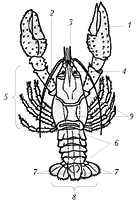 1 – клешни; 2 – вторая пара усиков (антенны); 3 – первая пара усиков (антеннулы); 4 – глаза; 5 – ходильные ноги; 6 – брюшко; 7 – последняя пара брюшных ножек; 8 – хвостовой плавник; 9 – головогрудь3. Сделайте подписи в  тетради к рисунку3.  Заполните  таблицу   «Внешнее строение Речного рака»4. Опишите  систематическое  положение  животного,  укажите   Тип……, Класс …., Отряд…, Род…., Вид.    5. Сделайте вывод, ответив на вопрос:    Какие приспособления к среде обитания  имеются во внешнем строении речного рака?Название животногоРазмеры телаПокровы телаОтделы тела (количество  и  название)Глаза  (количество, простые или сложные, расположение)Усики (количество, расположение)Количествоходильных ногНаличие  брюшных ножек, их количествоРак  речной